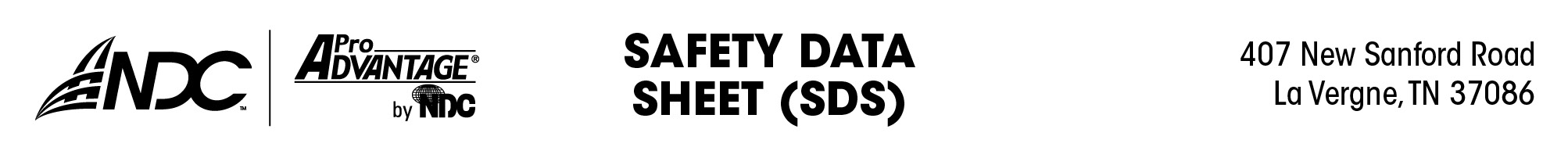 SECTION 1: PRODUCT IDENTIFICATIONPRODUCT:            Alcohol Prep PadsProduct Label Name: Alcohol Prep Pads (private label included)Company Name and Address:	NDC, Inc.	407 New Sanford Road	LaVergne, TN 37086Emergency Telephone Number:	631-656-3800Recommended use:SECTION 2: HAZARDOUS INGREDIENTSHazardous Components	OSHA PEL	ACGIH TLV	Other	% (optional) (Specific Chemical Identity Common Name(s))Isopropanol:	(CAS No. 67-63-0)  400ppm	400ppmN/A	70% NFPA	Health = 1	Flammability = 3	Reactivity = 0 SECTION 3: INFORMATION ON INGREDIENTS  Chemical name and Synonyms:	Isopropyl AlcoholChemical Formula:	CH3CHOHCH3SECTION 4: FIRST-AID MEASURESRoute(s) of Entry:Inhalation?	None KnownSkin?	Topically AppliedEyes?	Will sting if splashed in eyesIngestion?	NoneHealth Hazards (Acute and Chronic):Inhalation	NoneSkin Contact	If rash or irritation develops, discontinue use.Eye Contact	Rinse with cool water.Ingestion	If ingested, seek medical attention.CarcinogenicityNTP?	N/ALARC Monograph?	N/AOSHA Regulated?	N/ASigns and Symptoms of Exposure:	Coughing, dizziness and watery eyesMedical Conditions Generally	Sensitive or inflamed skin may become irritated.Aggravated by Exposure:Emergency and First Aid Procedures:	If large quantities are ingested, administer warm waterand contact physician. With eye contact, flush with water. If irritation persists, contact physician.SECTION 5: FIRE-FIGHTING MEASURESFlash Point (Method Used):	68.5° F TOCFlammableLimits:	750 FLEL:	2%UEL:	12%Extinguishing Media:	Alcohol Resistant Foam, CO2, or Dry Chemical Handle as a FlammableSpecial Fire Fighting Procedures:Unusual Fire and Explosion Hazards:LiquidRespiratory Protection Required for Firefighting PersonnelSECTION 6: ACCIDENTAL RELEASE MEASURESEliminate all sources of ignition and flush with large quantities is of water spray Disposal should be in accordance with local, state/provincial and Federal regulations.SECTION 7: HANDLING AND STORAGENoneSECTION 8: EXPOSURE CONTROLSRespiratory Protection (Specific Type):	N/AVentilationLocal Exhaust:	NoneMechanical (General):	NoneSpecial:	N/AOther:	N/AProtective Gloves:	N/AEye protection:	Goggles; Use eye bath if eye contact occurs.Other Protective Clothing or Equipment:	N/AWork / Hygiene Practices:	Good hygienic practiceSECTION 9: PHYSICAL AND CHEMICAL PROPERTIES             SECTION 10: STABILITY AND REACTIVITY	Stability: Stable Incompatibility (Materials to Avoid): None Known Hazardous Decomposition or Byproducts: None Known Hazardous Polymerization: Will Not Occur              SECTION 11: TOXICOLOGICAL INFORMATION              None              SECTION 12: ECOLOGICAL INFORMATION              None              SECTION 13: DISPOSABLE INFORMATION               None               SECTION 14: TRANSPORATION INFORMATION               None               SECTION 15: REGULATORY INFORMATION               None              SECTION 16: OTHER INFORMATION               Prepared By: Kara Mckigney               Issue Date: 6-16-14               Revision Date: 6-16-14               Disclaimer:               The information provided in this SDS is correct and is to the best of our knowledge,               at the date of its publication. The information given is designed only as a guide for safe handling,               use, processing, storage, transportation, disposal and release and is not to be considered as a               warranty or quality specification. The information relates only to the specific material designated and               may not be valid for such material used in combination with any other material or in any process, unless               specified in the text.             Physical State:            Individually sealed Alcohol Prep                               Packet              Boiling Point:            80.2 deg C              Vapor Pressure (mm Hg):            33mmHG @ 20 Deg C              Vapor Density:            2.1              Specific Gravity:            0.8405              Melting Point:           -31.5 deg C              Evaporation Rate (Butyl                Acetate=1):           N/A              Solubility in Water:          Pad is not soluble in water              Appearance and Odor:          White Non Woven cloth saturated                    with Alcohol Solution, mild                                                                                    alcohol odor                                                                                    alcohol odor 